КлавишиВопрос № 1 (1)Выберите комбинацию клавиш, которую надо нажать, что бы вырезать выделенный текст в буфер обмена.
  1) Ctrl+Z
  2) Ctrl+X
  3) Ctrl+C
  4) Ctrl+VВопрос № 2 (2)Выберите комбинацию клавиш, которую надо нажать, что бы скопировать выделенный текст в буфер обмена.
  1) Ctrl+Z
  2) Ctrl+X
  3) Ctrl+C
  4) Ctrl+VВопрос № 3 (3)Выберите комбинацию клавиш, которую надо нажать, что бы вставить информацию из  буфер обмена.
  1) Ctrl+Z
  2) Ctrl+X
  3) Ctrl+C
  4) Ctrl+VВопрос № 4 (4)Выберите комбинацию клавиш, которую надо нажать, что бы вырезать выделенный текст в буфер обмена.
  1) Ctrl+Ins
  2) Ctrl+Del
  3) Shift+Ins
  4) Shift+DelВопрос № 5 (5)Выберите комбинацию клавиш, которую надо нажать, что бы скопировать выделенный текст в буфер обмена.
  1) Ctrl+Ins
  2) Ctrl+Del
  3) Shift+Ins
  4) Shift+DelВопрос № 6 (6)Выберите комбинацию клавиш, которую надо нажать, что бы вставить информацию из  буфер обмена.
  1) Ctrl+Ins
  2) Ctrl+Del
  3) Shift+Ins
  4) Shift+DelВопрос № 7 (7)Для удаления символа из текста слева от курсора необходимо нажать клавишу ... 
  1) TAB
  2) DELETE
  3) INSERT
  4) BACKSPASEВопрос № 8 (8)Для удаления символа из текста справа от курсора необходимо нажать клавишу ... 
  1) TAB
  2) DELETE
  3) INSERT
  4) BACKSPASEВопрос № 9 (9)Для начала нового абзаца необходимо нажать клавишу ... 
  1) TAB
  2) SPASE
  3) ENTER
  4) CTRL+ENTERВопрос № 10 (10)Для прехода в начало строки необходимо нажать клавишу ...
  1) DELETE
  2) INSERT
  3) HOME
  4) ENDВопрос № 11 (11)Для прехода в конец строки необходимо нажать клавишу ...
  1) DELETE
  2) INSERT
  3) HOME
  4) ENDВопрос № 12 (12)Для перхода на новую строку без завершения абзаца необходимо нажать клавиши ...
  1) CTRL+ENTER
  2) ALT+ENTER
  3) SHIFT+ENTER
  4) TAB+ENTERВопрос № 13 (13)Для перехода в начало следующего слова необходимо нажать клавиши: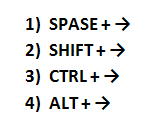 
  1) 1
  2) 2
  3) 3
  4) 4Вопрос № 14 (14)Для перехода в начало предыдущего слова необходимо нажать клавиши: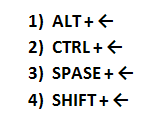 
  1) 1
  2) 2
  3) 3
  4) 4Вопрос № 15 (15)Для перехода в конец документа необходимо нажать клавиши ... 
  1) SHIFT+END
  2) CTRL+END
  3) ALT+PAGE DOWN
  4) CTRL+PAGE DOWNВопрос № 16 (16)Для перехода в начало документа необходимо нажать клавиши ... 
  1) SHIFT+HOME
  2) CTRL+HOME
  3) ALT+PAGE UP
  4) CTRL+PAGE UPВопрос № 17 (17)Для перехода на одну экранную страницу вверх необходимо нажать клавиши ... 
  1) PAGE UP
  2) SHIFT+PAGE UP
  3) ALT+PAGE UP
  4) CTRL+PAGE UPВопрос № 18 (18)Для перехода на одну экранную страницу ввниз необходимо нажать клавиши ... 
  1) PAGE DOWN
  2) SHIFT+PAGE DOWN
  3) ALT+PAGE DOWN
  4) CTRL+PAGE DOWNВопрос № 19 (19)Что бы выделить весь текст документа необходимо нажать ...
  1) CTRL+A
  2) SHIFT+A
  3) CTRL+B
  4) SHIFT+CВопрос № 20 (20)Чтобы вставить неразрывный пробел необходимо нажать ...
  1) SHIFT+SPASE
  2) CTRL+SPASE
  3) CTR+SHIFT+SPASE
  4) ALT+SHIFT+SPASEВопрос № 21 (21)Для отмены ввода при редактировании необходимо нажать клавишу ..
  1) CTRL+A
  2) CTRL+V
  3) CTRL+Z
  4) F4
  5) F5Вопрос № 22 (22)Для повтора ввода при редактировании необходимо нажать клавишу ..
  1) CTRL+A
  2) CTRL+V
  3) CTRL+Z
  4) F4
  5) F5Вопрос № 23 (23)Какая клавиша компьютерной клавиатуры, предназначенная для автоматической (постоянной) смены регистра букв со строчных на прописные? 
  1) Inser
  2) Tab
  3) Caps Lock
  4) Back SpaseВопрос № 24 (24)Для перехода на одну  страницу вверх необходимо нажать клавиши ... 
  1) PAGE UP
  2) SHIFT+PAGE UP
  3) ALT+PAGE UP
  4) CTRL+PAGE UPВопрос № 25 (25)Для перехода на одну страницу ввниз необходимо нажать клавиши ... 
  1) PAGE DOWN
  2) SHIFT+PAGE DOWN
  3) ALT+PAGE DOWN
  4) CTRL+PAGE DOWN